KONKURS RELIGIJNYzakres: Objawienia w Fatimie.Fatima – stuletnia tajemnica ( 1917-2017 r.)a orędzie nadziei na dzisiejsze czasy.Na podstawie wybranej przez siebie dowolnej literatury lub wiadomości z Internetu, proszę zapoznać się z orędziem Matki Bożej Fatimskiej podczas jej objawień .Warto skorzystać ze stron i literatury podanej poniżej:www.fatima.pt/plwww.sekretariatfatimski.pl  / folder-fatimskie kalendarium, słowa MB / – Bujak J., Aktualność orędzia fatimskiego w świetle postulatu nowej ewangelizacji, „Studia Koszalińsko-Kołobrzeskie” (2014), nr 21, s. 105-118. 	        – Kuźmiak K., Fatimska Matka Boża, w: Encyklopedia katolicka, tom 5, Lublin 1989, kol. 70-74.										        ( materiały dostępne w formacie doc. / pdf na  http://www.otk.pl/literatura/  )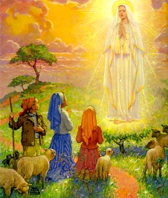 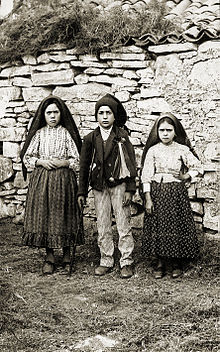 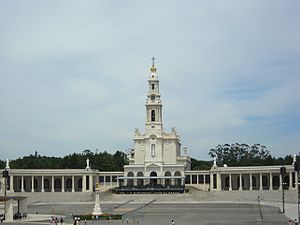  QUIZ dot. objawień maryjnych 10.05.2017 r.  (środa) sala nr 1 , godz. 14.25								organizator Monika Szymura